СП ДС «Сказка» ГБОУ СОШ № 5 «ОЦ «Лидер»городского округа КинельПамяткадля заботливых родителей«Занятия физкультурой дома»Инструктор по физической культуреЦепкова Галина Андреевна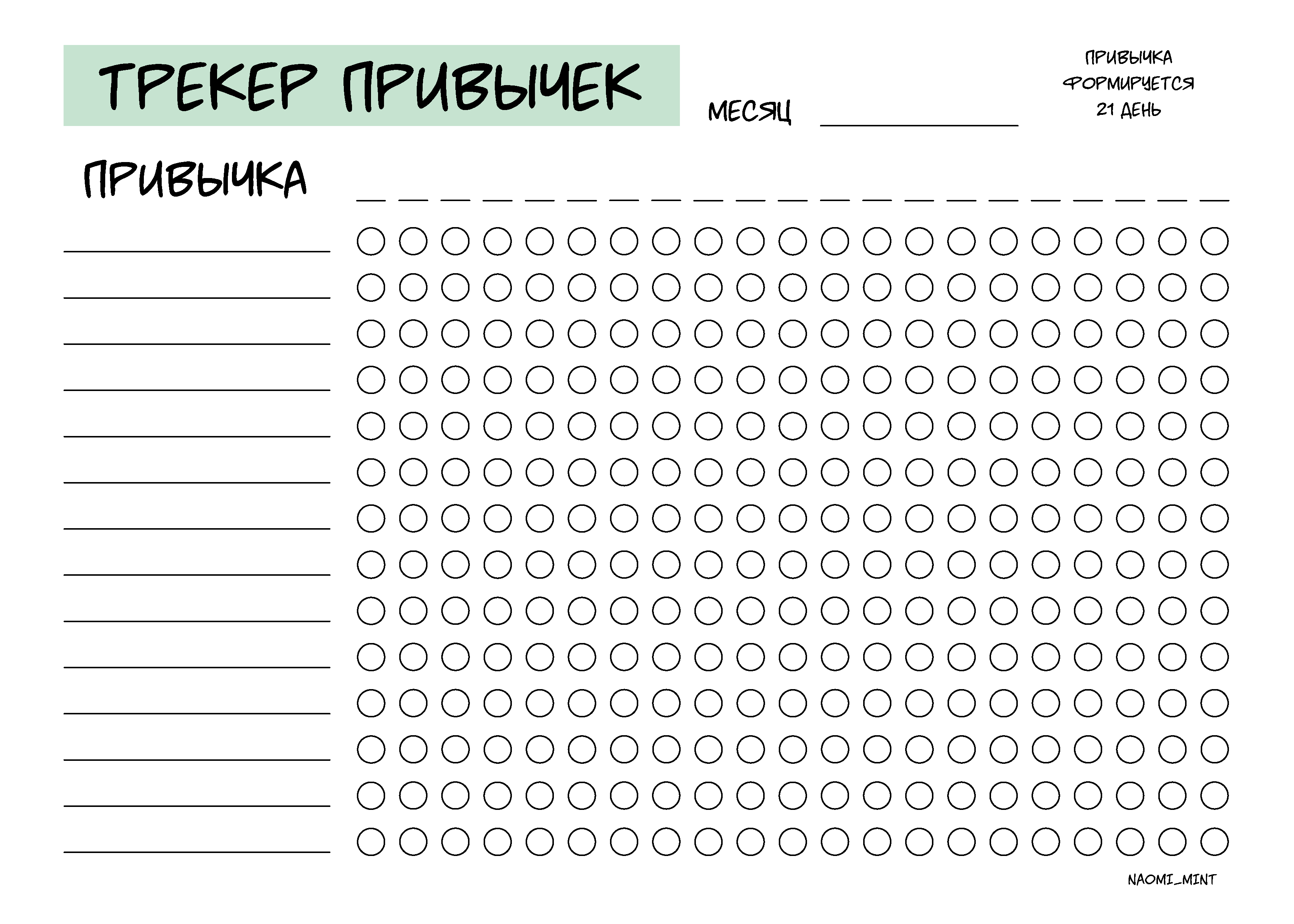 